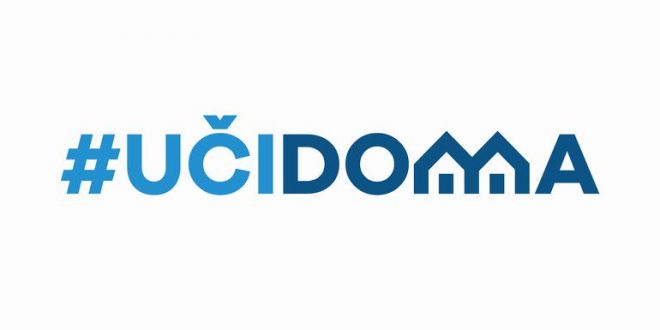 SEDMIČNI PLAN RADA PO PREDMETIMA ZA PERIOD  25.05.2020. – 29.05.2020.RAZRED I PREDMET: GEOGRAFIJA   NASTAVNIK/CI: ROSA VLAHOVIĆ, OLIVERA NOVAKOVIĆ, PETKO VUKOVIĆRAZRED I PREDMET: GEOGRAFIJA   NASTAVNIK/CI: ROSA VLAHOVIĆ, OLIVERA NOVAKOVIĆ, PETKO VUKOVIĆRAZRED I PREDMET: GEOGRAFIJA   NASTAVNIK/CI: ROSA VLAHOVIĆ, OLIVERA NOVAKOVIĆ, PETKO VUKOVIĆRAZRED I PREDMET: GEOGRAFIJA   NASTAVNIK/CI: ROSA VLAHOVIĆ, OLIVERA NOVAKOVIĆ, PETKO VUKOVIĆRAZRED I PREDMET: GEOGRAFIJA   NASTAVNIK/CI: ROSA VLAHOVIĆ, OLIVERA NOVAKOVIĆ, PETKO VUKOVIĆDANISHODIAKTIVNOSTISADRŽAJ/POJMOVINAČIN KOMUNIKACIJEUTORAK26.05.2020.VII R: G-Razlikuju obnovljive I neobnovljive prirodne resurseIstražuju, čitaju, bilježe, rešavaju,Prirodna sredina,geografska sredina,Viber, TV, Classroome-platformaUTORAK26.05.2020.VIII R: G-Zaključuju o istraživanjima Arktika I AntarktikaIstražuju, čitaju, proučavaju,zapisuju,saznajuArktik,Antarktik,sjeverni pol,južni polViber, TV,Classroome-platformaPOVRATNA INFORMACIJA U TOKU SEDMICE